PREDSEDA NÁRODNEJ RADY SLOVENSKEJ REPUBLIKYČíslo: 496/2008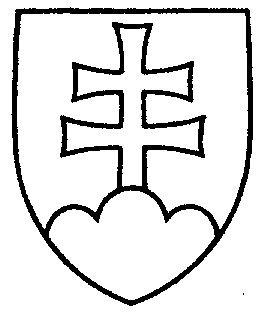 591ROZHODNUTIEPREDSEDU NÁRODNEJ RADY SLOVENSKEJ REPUBLIKYz 11. marca 2008o návrhu pridelenia návrhu zákona, podaného poslancami Národnej rady Slovenskej republiky na prerokovanie výborom Národnej rady Slovenskej republiky	A. k o n š t a t u j e m, že	poslanci Národnej rady Slovenskej republiky Rafael RAFAJ a Ján SLOTA podali návrh na vydanie zákona, ktorým sa mení a dopĺňa zákon č. 274/2007 Z. z. o príplatku k dôchodku politickým väzňom (tlač 579), doručený 10. marca 2008, ktorý som podľa § 70 ods. 2 zákona Národnej rady Slovenskej republiky č. 350/1996 Z. z. o rokovacom poriadku Národnej rady Slovenskej republiky v znení neskorších predpisov zaslal vláde Slovenskej republiky so žiadosťou o zaujatie stanoviska v lehote do 30 dní;	B. n a v r h u j e m	Národnej rade Slovenskej republiky	1. p r i d e l i ť	návrh poslancov Národnej rady Slovenskej republiky Rafaela RAFAJA a Jána SLOTU na vydanie zákona, ktorým sa mení a dopĺňa zákon č. 274/2007 Z. z. o príplatku k dôchodku politickým väzňom (tlač 579)	na prerokovanie	Ústavnoprávnemu výboru Národnej rady Slovenskej republiky	Výboru Národnej rady Slovenskej republiky pre financie, rozpočet a menu 	Výboru Národnej rady Slovenskej republiky pre sociálne veci a bývanie	Výboru Národnej rady Slovenskej republiky pre obranu a bezpečnosť aVýboru Národnej rady Slovenskej republiky pre ľudské práva, národnosti a postavenie žien;PREDSEDA NÁRODNEJ RADY SLOVENSKEJ REPUBLIKY- 2 -	2. u r č i ť 	a) k poslaneckému návrhu zákona ako gestorský Výbor Národnej rady Slovenskej republiky pre sociálne veci a bývanie,	b) lehotu na prerokovanie poslaneckého návrhu zákona v druhom čítaní 
vo výboroch do 6. mája 2008 a v gestorskom výbore do 7. mája 2008.v z. Miroslav   Č í ž   v. r.